Левый гриф бланка: Согласовано: Министерство имущественных и земельных отношений Тульской области Министр Подпись М.Ю. Пантелеев 31 января 2017 годаГербовая круглая синяя печать: в центре герб Российской Федерации, надпись по кругу: Министерство имущественных и земельных отношений Тульской области. ОРГН 1177154000132 ИНН 71060558814Правый гриф бланка: Утверждено: Министерство культуры Тульской области Министр Подпись Т.В. Рыбкина 7 февраля 2017 годаУСТАВГОСУДАРСТВЕННОГО УЧРЕЖДЕНИЯ КУЛЬТУРЫ ТУЛЬСКОЙ
ОБЛАСТИ «ТУЛЬСКАЯ ОБЛАСТНАЯ СПЕЦИАЛЬНАЯБИБЛИОТЕКА ДЛЯ СЛЕПЫХ»(новая редакция)2017 год
город ТулаI. ОБЩИЕ ПОЛОЖЕНИЯ1.1. Государственное учреждение культуры Тульской области «Тульская областная специальная библиотека для слепых», в дальнейшем именуемое Учреждение, является некоммерческой специализированной организацией, созданной для оказания государственных услуг и исполнения государственных функций в целях обеспечения реализации предусмотренных законодательством Российской Федерации полномочий министерства образования и культуры Тульской области.Учреждение является специальной центральной библиотекой по обслуживанию слепых и слабовидящих пользователей (взрослых и детей) и осуществляет информационную, культурно-просветительную и образовательную деятельность.Учреждение основано 21 мая 1955 года по приказу Тульского Горисполкома как Тульская спецбиблиотека для слепых, которая по распоряжению Исполкома Тульского областного совета депутатов и трудящихся от 19 января 1967 года получила статус областной библиотеки и стала именоваться Областная спецбиблиотека для слепых. Приказом по департаменту культуры администрации Тульской области № 01-11/300 от
12.10.1995 года в результате преобразования Областной спецбиблиотеки для
слепых создана Тульская областная спецбиблиотека для слепых - государственное учреждение департамента культуры администрации Тульской области. Приказом № 41-01-05/81 от 11 сентября 2003 года департамента культуры Тульской области утвержден устав Учреждения, зарегистрированный Администрацией Пролетарского района г. Тулы (регистрационный №133 от 27.12.1995 г.), согласно которому Учреждение получило наименование Государственное учреждение культуры Тульской
области «Тульская областная специальная библиотека для слепых».В соответствии с постановлением правительства Тульской области от 30 ноября 2011 года №217 «Об изменении типа государственных учреждений культуры Тульской области на казенные» тип государственного учреждения культуры Тульской области «Тульская областная специальная библиотека для слепых» изменен на казенное учреждение с сохранением наименования и основных целей деятельности.1.2. Собственником имущества Учреждения является Тульская область.1.3. Функции и полномочия учредителя Учреждения от имени Тульской области осуществляет министерство культуры Тульской области (далее - Учредитель).1.4. Функции и полномочия собственника имущества Учреждения в установленном порядке осуществляет министерство имущественных и земельных отношений Тульской области (далее - Министерство).1.5. Официальное полное наименование Учреждения - государственное учреждение культуры Тульской области «Тульская областная специальная библиотека для слепых».Официальное сокращенное наименование Учреждения - ГУК ТО «ТОСБС».Тип учреждения - казенное.1.6. Учреждение является юридическим лицом, имеет самостоятельный баланс, лицевые счета, открытые для учета операций по исполнению доходов и расходов областного бюджета, средств, полученных от приносящей доход деятельности, печать со своим наименованием, штампы, бланки.Учреждение выступает истцом и ответчиком в суде в соответствии с законодательством Российской Федерации.Учреждение не отвечает по обязательствам Тульской области.1.7. Место нахождения, почтовый адрес, место нахождения документов Учреждения: 300004, г. Тула, ул. Щегловская засека, д. 9.Учреждение имеет структурные подразделения по адресу:300028, г. Тула, Привокзальный район, ул. Оружейная, д. 54.301280, Тульская область, г. Болохово, ул. Ленина, д.41, кв.39;301670, Тульская область, г. Новомосковск, ул. Профсоюзная, д.18301240, Тульская область, г. Щекино, ул. Советско-Чехословацкой дружбы, д. 11.II. ЦЕЛИ, ПРЕДМЕТ И ВИДЫ ДЕЯТЕЛЬНОСТИ УЧРЕЖДЕНИЯ2.1. Целями деятельности Учреждения являются:формирование, учет и сохранение	фонда документов в соответствии с профилем ее комплектования, включая сохранение особо ценных и редких документов, имеющих культурную, научную и художественную ценность;библиотечное и информационное, в	том числе справочно-библиографическое обслуживание населения;образовательная, просветительная деятельность;оказание информационной, методической и консультативной помощи библиотекам области.2.2. Предметом деятельности Учреждения является обеспечение библиотечного и информационного обслуживания основных категорий пользователей — инвалидов по зрению всех возрастных групп, членов их семей, других категорий инвалидов, а также физических и юридических лиц, профессионально занимающихся проблемами инвалидов и инвалидности.2.3. В соответствии с возложенными	задачами Учреждение осуществляет следующие основные виды деятельности:а) формирует и сохраняет в соответствии с профилем ее комплектования фонд документов, включающий издания, аудиовизуальные материалы, электронные и иные документы, в том числе специальные издания для слепых и слабовидящих;б) обеспечивает сохранность фонда документов путем установки необходимого климатического режима, реставрации, консервации и переплета изданий, изготовления страховых и охранных копий документов;в) осуществляет обработку и раскрытие фонда документов с помощью системы каталогов на различных носителях информации;г) формирует информационные базы данных в соответствии с предметом и целями своей деятельности, организует доступ к ним, а также к другим библиотечным ресурсам, в том числе в Интернете, участвует в информационном обмене, создании сводной библиографической информации;д) осуществляет библиотечное, справочно-библиографическое и информационное обслуживание пользователей (читателей) с использованием библиотечных ресурсов;е) ведет библиографическую, исследовательскую и методическую работу в области библиотечного дела, библиографии, книжного дела, в том числе в области тифлобиблиотековедения, тифлобиблиографии и проблем чтения инвалидов по зрению;ж) осуществляет деятельность по подготовке к изданию справочно-методической литературы по профилю деятельности Учреждения;з) осуществляет воспроизведение учебной, научной, краеведческой и другой литературы рельефно-точечным шрифтом, звуковым и иными специальными способами для слепых;и) организует и проводит выставки, конференции, семинары в соответствии с планом работы Учреждения, утвержденным Учредителем;к) обеспечивает повышение квалификации работников Учреждения, организует стажировки и совместную работу со специалистами библиотек Российской Федерации и иностранных государств, организует обмен специалистами;л) выполняет функции методического центра по изданию тактильных рукодельных книг для специальных библиотек для слепых Центрального Федерального округа России;м) выполняет функции межбиблиотечного абонемента спецлитературы в Тульской области, осуществляет ее выдачу и пересылку уполномоченным системы Всероссийского общества слепых, муниципальным библиотекам, частным лицам;н) изучает состояние библиотечного обслуживания специальной группы населения на территории Тульской области (инвалидов всех категорий), развивает новые библиотечные тифлотехнологии в регионе, создает единую сеть распространения литературы специальных форматов в учреждениях различного типа;о) сотрудничает с Российской библиотечной ассоциацией, российскими спецбиблиотеками для слепых, образовательными и методическими учреждениями для детей с ограниченными физическими возможностями, другими государственными общественными организациями и учреждениями;п) проводит совместную работу с областной, городской и районными организациями Всероссийского общества слепых, Всероссийского общества глухих, Всероссийского общества инвалидов, муниципальными и образовательными учреждениями занимающимися проблемами инвалидности и инвалидов;р) участвует в разработке и реализации федеральных и региональных программ в области библиотечного дела в целом и обслуживания инвалидов в частности, изучает и распространяет передовой библиотечный опыт по их обслуживанию;с) участвует в установленном порядке в международном сотрудничестве с иностранными библиотеками, иными международными организациями, ведет международный книгообмен.2.4. Для выполнения уставных целей Учреждение имеет право осуществлять деятельность, приносящую доход, в установленном законодательством Российской Федерации порядке, в пределах реализации основной деятельности Учреждения. Доходы, полученные от указанной деятельности, поступают в областной бюджет.Учреждение имеет право осуществлять следующие виды деятельности, приносящей доход:по ксерокопированию;по изготовлению и воспроизведению информационной и иной печатной продукции специальных форматов с использованием компьютерной техники, набору и распечатке компьютерных текстов, по подготовке, организации и проведению групповых и индивидуальных занятий на компьютере с использованием компьютерных программ;по тиражированию «говорящей» книги и музыкальных записей из фондов библиотеки.по изготовлению тактильных рукодельных книг.2.5. Учреждение имеет право:создавать по согласованию с Учредителем филиалы и ликвидировать их в соответствии с законодательством Российской Федерации и Тульской области;утверждать положения о филиалах и назначать их руководителей;определять содержание и конкретные формы своей деятельности в соответствии с законодательством Российской Федерации, Тульской области и основными функциями, определенными настоящим Уставом;утверждать по согласованию с Учредителем правила пользования библиотекой;устанавливать особый режим хранения и использования библиотечных фондов и других информационных ресурсов, а также режим доступа к ним. В целях обеспечения сохранности особо ценных и редких изданий, а также в иных случаях, предусмотренных законодательством Российской Федерации, правилами пользования библиотекой могут устанавливаться ограничения в пользовании фондами Учреждения;осуществлять в установленном порядке издательскую деятельность и реализацию изданий, в том числе излишние экземпляры и копии документов исключенные из библиотечного фонда в соответствии с действующим порядком исключения документов;определять сумму залога при предоставлении в пользование редких и ценных изданий, а также в других случаях, установленных правилами пользования библиотекой;определять в соответствии с законодательством Российской Федерации и правилами пользования библиотекой виды и размеры компенсации ущерба, нанесенного пользователями библиотеки;устанавливать в соответствии с законодательством Российской Федерации цены (тарифы) на предоставляемые Учреждением платные услуги, заключать с юридическими и физическими лицами договоры на оказание услуг и определять условия использования фондов Учреждения на основе договоров с юридическими и физическими лицами;участвовать в учреждении и работе ассоциаций, союзов, обществ, фондов и иных организаций в Российской Федерации и за рубежом в соответствии с законодательством Российской Федерации и Тульской области;приобретать или арендовать имущество, необходимое для обеспечения деятельности Учреждения;использовать в рекламных и иных целях собственное наименование, изображения и репродукции художественных и культурных ценностей, хранящихся в ее фондах, а также предоставлять такое право другим юридическим и физическим лицам в соответствии с законодательством Российской Федерации.2.6. В соответствии с законодательством Российской Федерации Учреждение осуществляет предпринимательскую и иную приносящую доход деятельность при условии, что это не наносит ущерба основной деятельности Учреждения и соответствует целям его создания, а именно:организация кружков и других форм культурно-просветительской и информационной деятельности, не относящейся к основным видам деятельности Учреждения;воспроизведение документов в порядке, установленном Гражданским Кодексом Российской Федерации;иные	виды предпринимательской деятельности,предусмотренные законодательством Российской Федерации и Тульской области;деятельность Учреждения по реализации предусмотренных настоящим Уставом производимой продукции, работ и услуг относится к предпринимательской в той части, в которой получаемый от этой деятельности доход не инвестируется непосредственно на нужды обеспечения, развития и совершенствования основной уставной деятельности Учреждения.III. ОРГАНИЗАЦИЯ ДЕЯТЕЛЬНОСТИ И УПРАВЛЕНИЯ УЧРЕЖДЕНИЕМ3.1. Единоличным исполнительным органом Учреждения является руководитель, если иное не установлено законодательством Российской Федерации.Руководитель Учреждения - директор, назначается на должность в установленном законодательством порядке сроком до 5 лет и освобождается от должности распорядительным документом Учредителя.Учредитель заключает, прекращает трудовой договор с руководителем, а также вносит в него изменения.3.2. Руководитель осуществляет руководство текущей деятельностью Учреждения на основании законов и иных правовых актов Российской Федерации и Тульской области, настоящего Устава, трудового договора. Руководитель подотчетен в своей деятельности Учредителю и собственнику имущества по вопросам, входящим в их компетенцию.3.3. Руководитель Учреждения действует без доверенности от имени Учреждения, представляет его интересы в органах государственной власти и местного самоуправления, коммерческих и некоммерческих организациях;распоряжается имуществом Учреждения в соответствии с действующим законодательством и настоящим Уставом;определяет структуру Учреждения по согласованию с Учредителем;утверждает положения о филиалах и назначает их руководителей;определяет содержание и конкретные формы своей деятельности в соответствии с законодательством Российской Федерации, Тульской области и основными функциями, определенными настоящим Уставом;утверждает по согласованию с Учредителем правила пользования библиотекой;устанавливает особый режим хранения и использования библиотечных фондов и других информационных ресурсов, а также режим доступа к ним. В целях обеспечения сохранности особо ценных и редких изданий, а также в иных случаях, предусмотренных законодательством Российской Федерации, правилами пользования библиотекой могут устанавливаться ограничения в пользовании фондами Учреждения;утверждает по согласованию с Учредителем штатное расписание в пределах утвержденной в установленном порядке сметы Учреждения.самостоятельно утверждает положения о филиалах и представительствах Учреждения;в установленном действующим законодательством порядке осуществляет прием на работу и увольнение работников Учреждения, утверждает должностные инструкции;издает приказы и дает указания, обязательные для всех работников Учреждения;решает вопросы оплаты труда работников Учреждения в соответствии с действующим законодательством; имеет право первой подписи;организует бухгалтерский учет и отчетность, контроль финансовохозяйственной деятельности;обеспечивает расходование бюджетных и внебюджетных средств по целевому назначению в соответствии с действующим законодательством;определяет потребность, приобретает и распределяет выделенные материальные ресурсы;в установленном действующим законодательством порядке обеспечивает составление и представление всей необходимой информации и документации, связанной с деятельностью Учреждения;утверждает по согласованию с Учредителем профиль комплектования библиотеки;обеспечивает сохранность библиотечных фондов и справочного аппарата, собраний культурных ценностей и коллекций, а также зданий, сооружений, оборудования, другого имущества Учреждения;осуществляет иные полномочия в соответствии с действующим законодательством.3.4. Руководитель несет персональную ответственность за: ненадлежащее выполнение возложенных на него обязанностей; сохранность денежных средств, материальных ценностей и имущества Учреждения;непредставление или представление недостоверных или неполных сведений об имуществе, являющемся собственностью Тульской области и находящемся в оперативном управлении Учреждения, в министерство имущественных и земельных отношений Тульской области.3.5. Руководитель Учреждения несет полную материальную ответственность за прямой действительный ущерб, причиненный Учреждению, в том числе в случаях неправомерного использования имущества, при списании либо ином отчуждении имущества Учреждения, не соответствующих законодательству.3.6. В случаях, предусмотренных законодательством, руководитель Учреждения возмещает Учреждению убытки, причиненные его виновными действиями (бездействием).3.7. В Учреждении могут создаваться коллегиальные совещательные органы, которые действуют на основании соответствующих положений.3.8. Коллегиальные совещательные органы формируются из числа сотрудников Учреждения, специалистов из других организаций, пользователей библиотеки.3.9. Коллегиальные совещательные органы разрабатывают предложения по проблемам развития библиотеки.IV. ИМУЩЕСТВО И ФИНАНСЫ УЧРЕЖДЕНИЯ4.1. Имущество Учреждения является собственностью Тульской области и закрепляется за ним на праве оперативного управления.Земельный участок, необходимый для выполнения Учреждением своих уставных задач, предоставляется ему на праве постоянного (бессрочного) пользования.Учреждение обязано представлять закрепленное за ним имущество к учету в реестре имущества Тульской области.4.2. Источниками формирования имущества Учреждения, в том числе финансовых средств, являются:4.2.1. Имущество, закрепленное за ним на праве оперативного управления в установленном законом порядке.4.2.2. Имущество, приобретенное за счет финансовых средств Учреждения.4.2.3.Иные источники в соответствии с законодательством Российской Федерации.4.3. Учреждение не вправе отчуждать либо иным способом распоряжаться имуществом без согласия собственника имущества.4.4. Контроль за использованием по назначению и сохранностью имущества, закрепленного за Учреждением на праве оперативного управления, осуществляют Министерство и Учредитель в установленном законодательством порядке.4.5. Учреждение не имеет права предоставлять и получать кредиты (займы), приобретать ценные бумаги. Субсидии и бюджетные кредиты Казенному учреждению не предоставляются.4.6. Учреждение осуществляет операции с поступающими ему в соответствии с законодательством Российской Федерации средствами через лицевые счета, открываемые в Управлении Федерального казначейства по Тульской области в соответствии с положениями Бюджетного кодекса РФ.Учреждение вправе открывать иные счета в установленном законодательством порядке.4.7. Учреждение не вправе выступать учредителем (участником) юридических лиц.4.8. Учреждение не вправе совершать сделки, возможными последствиями которых является отчуждение или обременение имущества, закрепленного за Учреждением, или имущества, приобретенного за счет средств, выделенных этому учреждению из бюджета Тульской области или бюджета государственного внебюджетного фонда Тульской области, если иное не установлено законодательством Российской Федерации.4.9. Учреждение отвечает по своим обязательствам находящимися в его распоряжении денежными средствами.При недостаточности указанных денежных средств субсидиарную ответственность по обязательствам такого учреждения несет собственник его имущества.V. ИНФОРМАЦИЯ О ДЕЯТЕЛЬНОСТИ КАЗЕННОГО УЧРЕЖДЕНИЯ5.1. Учреждение обеспечивает открытость и доступность следующих документов:учредительные документы, в том числе внесенные в них изменения;свидетельство о государственной регистрации Учреждения;решение Учредителя о создании Учреждения;решение Учредителя о назначении руководителя Учреждения;положения о филиалах, представительствах Учреждения;смета Учреждения, составляемая и утверждаемая в порядке, определенном соответствующим органом, осуществляющим функции и полномочия учредителя, и в соответствии с требованиями, установленными Министерством финансов Российской Федерации;годовая бухгалтерская отчетность Учреждения;сведения о проведенных в отношении Учреждения контрольных мероприятиях и их результатах;5.2. Учреждение обеспечивают открытость и доступность документов, указанных в пункте 5.1 настоящего Устава, с учетом требований законодательства Российской Федерации о защите государственной тайны.VI. ПРАВА И ОБЯЗАННОСТИ6.1. Учреждение самостоятельно осуществляет свою деятельность в пределах, определяемых законодательством Российской Федерации и настоящим Уставом.6.2. Учреждение строит свои отношения с другими учреждениями, предприятиями, организациями и гражданами во всех сферах деятельности на основе договоров.6.3. Учреждение имеет право в установленном порядке:осуществлять приносящую доход деятельность, отвечающую целям создания Учреждения.На право осуществления приносящей доход деятельности Учреждение обязано получить специальное разрешение Учредителя;заключать договоры с учреждениями, организациями, предприятиями и физическими лицами на предоставление работ и услуг в соответствии с видами деятельности Учреждения, указанными в настоящем Уставе;привлекать для осуществления своей деятельности на экономически выгодной договорной основе другие учреждения, организации, предприятия, физических лиц;приобретать или арендовать при осуществлении уставной деятельности движимое и недвижимое имущество за счет имеющихся финансовых ресурсов;определять сумму залога при предоставлении в пользование редких и ценных изданий, а также в других случаях, установленных правилами пользования библиотекой;определять в соответствии с законодательством Российской Федерации и правилами пользования библиотекой виды и размеры компенсации ущерба, нанесенного пользователями библиотеки;участвовать в учреждении и работе ассоциаций, союзов, обществ, фондов и иных организаций в Российской Федерации и за рубежом в соответствии с законодательством Российской Федерации и Тульской области;использовать в рекламных и иных целях собственное наименование, изображения и репродукции художественных и культурных ценностей, хранящихся в ее фондах, а также предоставлять такое право другим юридическим и физическим лицам в соответствии с законодательством Российской Федерации.планировать свою деятельность и определять перспективы развития по согласованию с Учредителем, а также исходя из спроса потребителей на продукцию, работы и услуги и заключенных договоров.6.4. Учреждение обязано:представлять Учредителю необходимую сметно-финансовую документацию в полном объеме утвержденных форм и по всем видам деятельности раздельно;согласовывать с Учредителем структуру Учреждения;нести ответственность в соответствии с законодательством за нарушение договорных, расчетных обязательств;осуществлять мероприятия по мобилизационной подготовке и гражданской обороне в соответствии с законодательством Российской Федерации;обеспечивать своих работников безопасными условиями труда и нести ответственность в установленном порядке за вред, причиненный работнику увечьем, профзаболеванием либо иным повреждением здоровья, связанным с исполнением им трудовых обязанностей;нести ответственность за сохранность документов (управленческих, финансово-хозяйственных, по личному составу и других);обеспечивать передачу на государственное хранение документов, имеющих научно-историческое значение, в архивные фонды в соответствии с согласованным перечнем документов;хранить и использовать в установленном порядке документы по личному составу;осуществлять бухгалтерский учет хозяйственной и иной разрешенной Уставом деятельности, вести оперативную, статистическую и бухгалтерскую отчетность, отчитываться о результатах деятельности в порядке и сроки,установленные законодательством Российской Федерации, своевременно предоставлять отчеты в установленном порядке.За искажение государственной отчетности должностные лица Учреждения несут установленную законодательством Российской Федерации дисциплинарную, административную и уголовную ответственность.6.5. Ревизия и контроль деятельности Учреждения осуществляется Учредителем, а также налоговыми, правоохранительными и другими органами в пределах их компетенции в порядке, установленном действующим законодательством.VII. ЛИКВИДАЦИЯ И РЕОРГАНИЗАЦИЯ УЧРЕЖДЕНИЯ7.1. Прекращение деятельности Учреждения может осуществляться в виде его ликвидации по решению правительства Тульской области или суда, либо реорганизации Учреждения в порядке, предусмотренном Гражданским кодексом Российской Федерации, и постановлением правительства Тульской области.Реорганизация Учреждения может быть осуществлена в форме его слияния, присоединения, разделения или выделения.7.2. Принятие решения о реорганизации и проведение реорганизации Учреждения, если иное не установлено актом Правительства Российской Федерации, осуществляются в порядке, установленном правительством Тульской области.7.3. Изменение типа Учреждения не является его реорганизацией. При изменении типа Учреждения в его учредительные документы вносятся соответствующие изменения.7.4 Изменение типа Учреждения в целях создания бюджетного учреждения осуществляются в порядке, устанавливаемом Федеральным законом «О некоммерческих организациях».7.5. Изменение типа Учреждения в целях создания автономного учреждения осуществляются в порядке, установленном Федеральным законом «Об автономных учреждениях».7.6. Принятие решения о ликвидации и проведение ликвидации Учреждения осуществляются в порядке, установленном правительством Тульской области.7.7. Имущество Учреждения, оставшееся после удовлетворения требований кредиторов, а также имущество, на которое в соответствии с федеральными законами не может быть обращено взыскание по обязательствам Учреждения, передается ликвидационной комиссией собственнику имущества.7.8. При ликвидации и реорганизации Учреждения увольняемым работникам гарантируется соблюдение их прав и интересов в соответствии с законодательством Российской Федерации.7.9. При реорганизации Учреждения все документы (управленческие, финансовые, хозяйственные, по личному составу и другие) передаются организации - правопреемнику, при ликвидации Учреждения - в архив.7.10. Изменения в Устав Учреждения утверждаются Учредителем по согласованию с Министерством в порядке, установленном законодательством.Прошито, пронумеровано и скреплено печатью 13 листов 2017 г.ГУК ТО «ТОСБС» Подпись Чуканова А.М.Синяя круглая печать: надпись по кругу: Министерство культуры и туризма Тульской области. Государственное учреждение культуры Тульской области; надпись в центре: Тульская областная специальная библиотека для слепых; Штемпель: 14 марта 2017 года ГРН 2177154113827 Должность Начальник отдела Подпись Корницкая М.С. 3 подписи неразборчиво.Гербовая круглая синяя печать: в центре Герб Российской Федерации; надпись по кругу: ФНС России Управление Федеральной налоговой службы по Тульской области. Межрайонная инспекция № 10 по Тульской области ОГРН неразборчиво.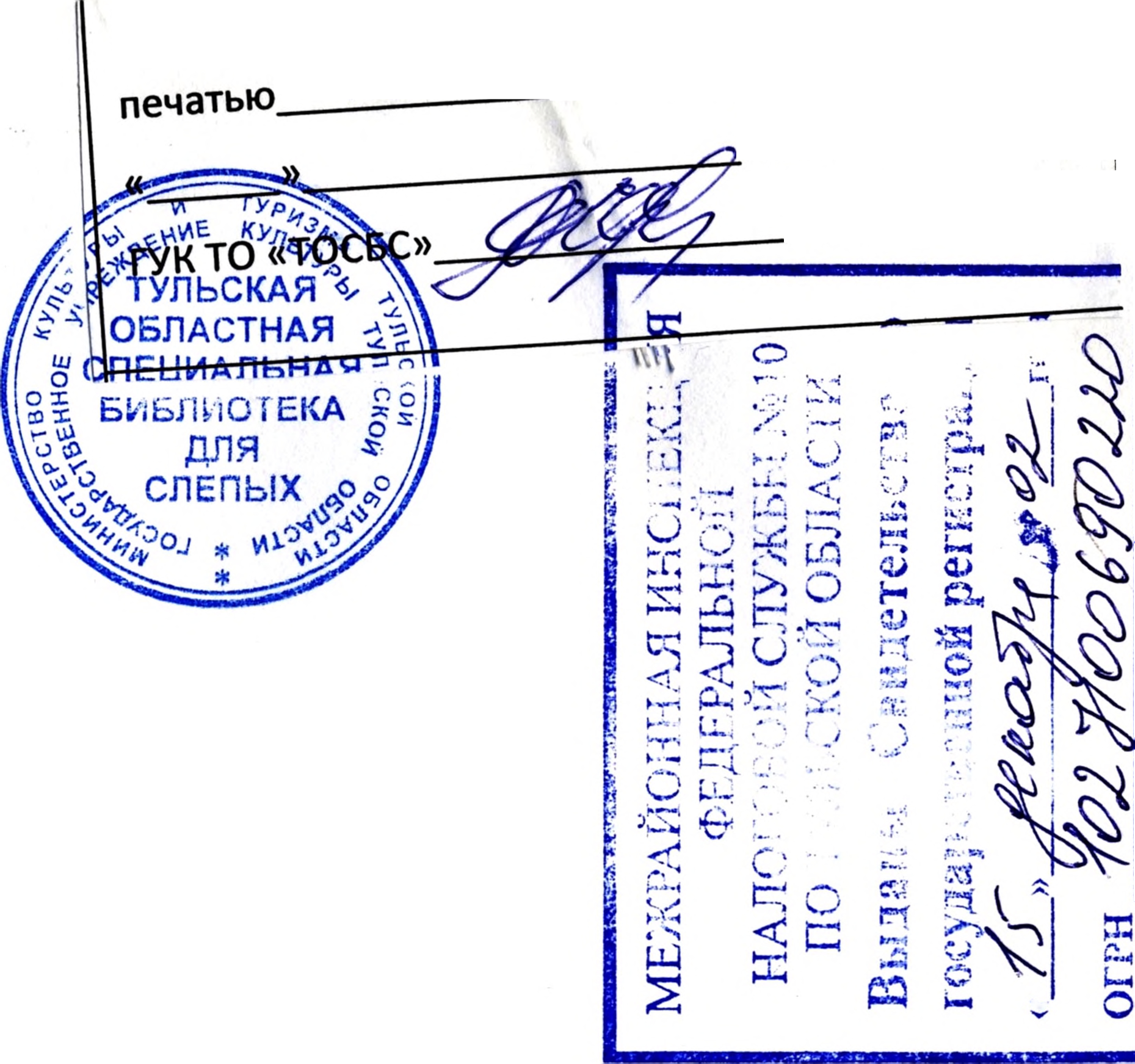 